REGIONE ABRUZZO                                                                            ALLEGATO N. 2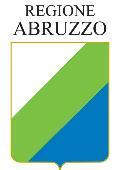 Assessorato allo Sviluppo EconomicoDipartimento Sviluppo Economico,      Politiche del Lavoro, Istruzione,      Ricerca e UniversitàPAR FSC Abruzzo 2007-2013Linea di Azione I.1.1.a) “Sostenere la realizzazione dell’Azione connessa Automotive”Avviso pubblico per l’erogazione di aiuti a progetti di ricerca industriale e/o sviluppo sperimentale destinato alle imprese afferenti al dominio tecnologico Automotive/Meccatronica(ART. 25 REGOLAMENTO (UE) 651/2014)PROPOSTA PROGETTUALEIndiceSezione A – Descrizione dell’Impresa proponente e dei soggetti aderentiSezione B – Il ProgettoSezione C – Piano Economico FinanziarioSezione A  Descrizione dell’Impresa proponente e dei soggetti aderentiLe informazioni richieste nei punti A1, A2 ed A3 devono essere fornite per l’Impresa proponente e per ciascuna dei soggetti aderenti all’aggregazione (ATI, ATS, RTI)A1. Scheda anagrafica  Ragione Sociale:……………………………………………………………	Forma giuridica:……………………………………………………………	Sede Legale: ………………………………………………………………         indirizzo completo	Codice Fiscale………………………………………Partita Iva……………………………………………… Telefono…………………………….Fax………………………………………………………………………..PEC ………………………………………………………………………Costituzione:Data ……………………………………….…… estremi atto costitutivo …………………………………….Durata ………………………………dimensione (piccola, media, grande) ……………………………………Data inizio attività:………………………………………..…………………………………  Registro impreseUfficio di …………………………………… numero iscrizione R.E.A. ………………………………………numero iscrizione …………………………………………………	Oggetto sociale		Attività esercitata …………………………………………………………………………	Codice ATECO ……………………………………………………………………………	Legale rappresentante: …………………………………………………………………….	N° dipendenti alla data di presentazione della domanda ………………………………….Posizione INPS:Ufficio di ………………………………………………………data iscrizione ……………………………………………….Settore ……………………………………………………….A2. Scheda descrittiva Storia dell’Azienda evoluzione della proprietà ed assetto societario attuale con indicazione dei soci  di riferimento e delle rispettive quote di partecipazione;struttura organizzativa aziendale;Storia del gruppo di appartenenza evoluzione della proprietà ed assetto societario attuale con indicazione dei soci di riferimento e delle rispettive quote di partecipazione;struttura organizzativa del gruppo e relazioni funzionali e societarie tra le varie società dello stesso;settori di attività delle consociate.Informazioni sull’impresasettore di attività nel quale opera l’impresa con indicazione delle principali caratteristiche tecnologiche e produttive; mercato di riferimento, andamento storico e previsioni;quota di mercato attuale e prospettive (a medio termine);principali competitor e relative quote di mercato;principali clienti (percentuali sul fatturato) e fornitori;know-how sviluppato dall’Impresa (brevetti, marchi di proprietà ed eventuali accordi tecnici e/o commerciali).Vertice e management aziendaleindicare i responsabili della gestione con le rispettive esperienze professionali, funzioni svolte e relative responsabilità.Ubicazioneindicare l’ubicazione del progetto.Documentazione da allegarecopia Statutocopia dei bilanci civilistici (Stato Patrimoniale, Conto Economico e Nota Integrativa) approvati degli ultimi due esercizi (se esistenti), corredati di Relazione sulla gestione, Relazione del Collegio Sindacale ed eventuale Relazione della società di revisione. In caso di appartenenza a un gruppo, fornire anche i bilanci consolidati.eventuale attestazione rilasciata dal Soggetto Gestore del Polo di Innovazione di riferimento del dominio tecnologico Automotive/MeccatronicaA3. Dati economici e finanziari  Sezione B – Il PROGETTOB1. Informazioni sul Progetto di Ricerca Industriale e/o Sviluppo SperimentaleB2. Tema dell’iniziativa. Obiettivo. Scopo. Descrivere le caratteristiche principali, le prospettive ed i miglioramenti produttivi attesi relativi ai progetti di Ricerca Industriale e Sviluppo Sperimentale; descrivere l’attuale tecnologia prima dell’introduzione dell’innovazione oggetto dell’iniziativa con particolare riferimento ai problemi esistenti e quelli che possono essere risolti con l’introduzione dell’innovazione. Evidenziare in una tabella gli aspetti innovativi rispetto alla tecnologia esistente.  Illustrare le interconnessioni funzionali dell’iniziativa con altri progetti di sviluppo già realizzati e con il progetto oggetto della presente Proposta e con le traiettorie di sviluppo previste nella Strategia regionale di Specializzazione Intelligente (3S) per il dominio tecnologico “Automotive/Meccatronica” (riferimento: Deliberazione della Giunta Regionale n. 350 del 7.5.2015). Descrivere il prodotto, il processo o il servizio da sviluppare evidenziando le principali problematiche da risolvere per conseguire l’obiettivo e le soluzioni previste.B3. Attività previste Descrivere le attività per ciascuna fase di sviluppo e di ricerca, se prevista, dell’iniziativa, articolate in eventuali studi di fattibilità, sperimentazione, sviluppo e preindustrializzazione, attraverso le quali si prevede di raggiungere l’obiettivo finale dell’iniziativa, evidenziando i problemi progettuali da affrontare e le soluzioni tecnologiche proposte nonché il previsto impiego di personale interno per ciascuna delle varie fasi di attività previste, suddividendolo per categoria - dirigenti, impiegati, operai e categorie speciali - ed indicando per ciascuna di esse il numero di unità ed il numero di ore previste. Specificare se le attività prevedono la partecipazione di Enti pubblici di ricerca e Università, evidenziandone le modalità di coinvolgimento. B4. Efficacia del progetto. Ripercussioni territoriali. Introdurre il contesto generale e lo scenario complessivo (settoriale, tecnologico, territoriale e aziendale) in cui si colloca la proposta, con particolare riferimento alla pertinenza esistente tra le metodologie descritte e gli obiettivi della Ricerca industriale/sviluppo sperimentale.Descrivere gli aspetti più significativi, sotto il profilo tecnologico e con particolare riferimento allo sviluppo del settore che caratterizzano la validità del progetto. Descrivere la validità economica, con particolare riferimento all’impatto previsto sulle prospettive territoriali. Evidenziare le modalità attraverso cui il progetto di ricerca si inserisce nel programma di attività del RTI/ATI/ATS di appartenenza.Evidenziare l’adeguatezza tra i soggetti coinvolti e i risultati attesi dal progetto, nonché le potenziali ricadute sul sistema produttivo locale. Illustrare la Governance del progetto (strumenti di Management, processo decisionale, schema riunioni, etc.), nonché le modalità e gli strumenti di gestione e controllo del progetto.Indicare le ricadute e gli impatti attesi in termini di Know How (conoscenze/competenze/capacità acquisibili attraverso il progetto), di impatto tecnologico (nuovi prodotti, aumento dell’efficienza produttiva, etc.), di impatto sull’andamento economico dei soggetti coinvolti e sul mercato. Descrivere l’impatto atteso sulla filiera e sul territorio, il grado di trasferibilità dei risultati, le eventuali ricadute occupazionali e – ove applicabile – l’impatto sulla sostenibilità ambientale. Aggiungere le modalità di diffusione dei risultati e, laddove possibile, una stima dei possibili brevetti. Evidenziare, se esistenti, le sinergie del progetto con altri strumenti programmatici e motivarne la scelta.Descrivere la eventuale presenza di accordi di collaborazione con strutture che dispongono di personale altamente qualificato.B5.  Business planDescrivere utilizzando la tabella sottostante le principali attività progettuali che si intendono sviluppare con evidenza delle tempistiche realizzative* RI = Ricerca industriale  SP = Sviluppo sperimentaleC. Piano Economico FinanziarioC1. Piano Finanziario Generale* (Università, Centri di Ricerca, PMI, GI, etc)C2. Dettaglio spese previste (per ciascun soggetto beneficiario)Dettagliare il progetto di spesa, articolato in relazione alle attività di ricerca industriale ed attività di sviluppo sperimentale. Riassumere le spese previste utilizzando gli schemi di seguito riportati:Profilo del personale impiegato per il progetto (allegare curricula)(*) limitatamente a ricercatori, tecnici ed altro personale ausiliario adibito alle attività del programma di ricerca e sviluppo, con esclusione del personale con mansioni amministrative, contabili e commercialiRiepilogo generale dei costi Conto Economico31.12.xx%31.12.xx%31.12.xx%FATTURATOVALORE DELLA PRODUZIONEMARGINE OPERATIVO LORDOREDDITO OPERATIVORISULTATO NETTOStato Patrimoniale31.12.xx%31.12.xx%31.12.xx%ATTIVOATTIVITA’ CORRENTIIMMOBILIZ.NI NETTEPASSIVOPASSIVITA’ CORRENTIPASSIVITA’ M/L TERMINEMEZZI PROPRITitolo progettoIndicare la quota percentuale di realizzazione del progetto di Ricerca industrialeIndicare la quota percentuale di realizzazione del progetto di Sviluppo sperimentaleATI/RTI/ATS di appartenenzaNumero di partner partecipanti Costo totale progetto (euro)Importo di progetto per Ricerca IndustrialeImporto di progetto per Sviluppo SperimentaleContributo totale richiesto (euro)Durata del progetto (mesi)Responsabile del Progetto (tel/mail, etc)Fasi di AttivitàTipologia di attività(RI, SP*)Costi previsti per attività (espressi in euro)Tempistica di realizzazione prevista1.2.3.4.5.6.……Investimento complessivoImporto Progetto di Ricerca Industriale (a) %Importo Progetto di Sviluppo sperimentale (b)%Totale(a+b)- di cui contributo richiesto- di cui cofinanziamentoTOTALE Riepilogo generale dell’aggregazione (ATI, ATS, RTI)Riepilogo generale dell’aggregazione (ATI, ATS, RTI)Riepilogo generale dell’aggregazione (ATI, ATS, RTI)Riepilogo generale dell’aggregazione (ATI, ATS, RTI)Riepilogo generale dell’aggregazione (ATI, ATS, RTI)Riepilogo generale dell’aggregazione (ATI, ATS, RTI)Riepilogo generale dell’aggregazione (ATI, ATS, RTI)Soggetti beneficiari% di partecipazione nel ProgettoImporto  Importo  Importo  Dimensione beneficiario * Contributo richiestoRISSTot.a)b)c)d)……….TotaleTotaleNominativoTitolo di studioDescrizione dettagliata dell’esperienza acquisita (anni)Spese di personale (*)Sviluppo SperimentaleSviluppo SperimentaleSviluppo SperimentaleRicerca IndustrialeRicerca IndustrialeRicerca IndustrialeTotale%imputabiledi cui agevolabile Totale%imputabiledi cui agevolabile €/000€/000€/000€/000ricercatoritecnicialtro personale ausiliario TOTALE PERSONALEStrumentazione e Attrezzature Sviluppo SperimentaleSviluppo SperimentaleSviluppo SperimentaleRicerca IndustrialeRicerca IndustrialeRicerca IndustrialeStrumentazione e Attrezzature Totale%imputabiledi cui agevolabile Totale%imputabiledi cui agevolabile €/000€/000€/000€/000Strumentazione e Attrezzature  Strumentazione (descrizione dei singoli strumenti)totale strumentazioneattrezzature (descrizione delle singole attrezzature)totale attrezzatureSviluppo SperimentaleSviluppo SperimentaleSviluppo SperimentaleRicerca IndustrialeRicerca IndustrialeRicerca IndustrialeAltre spese ammissibiliTotale%imputabiledi cui agevolabile Totale%imputabiledi cui agevolabile ImmobiliTerreniRicerca contrattuale e conoscenze Acquisizione Brevetti Acquisizione diritti di licenza per brevettiServizi di consulenza e servizi equivalentiSpese generali supplementari Altri costi di esercizio compresi costi dei materiali, delle forniture e di prodotti analoghiSpese di disseminazione dei risultati TOTALE ALTRE SPESE Voci di spesa  (indicare gli importi esclusa IVA)Importo per Ricerca Industriale     (in Euro)Percentuale (%)Importo per Sviluppo sperimentale (in Euro)Percentuale (%)Totale spese ammissibilispese di personale: ricercatori, tecnici e altro personale ausiliario nella misura in cui sono impiegati nel progetto;costi relativi a strumentazione e attrezzature nella misura e per il periodo in cui sono utilizzati per il progetto. Se gli strumenti e le attrezzature non sono utilizzati per tutto il loro ciclo di vita per il progetto, sono considerati ammissibiliunicamente i costi di ammortamento corrispondenti alla durata del progetto;costi relativi agli immobili e ai terreni nella misura e per il periodo in cui sono utilizzati per il progetto. Costi per la ricerca contrattuale, le conoscenze e i brevetti acquisiti o ottenuti in licenza.Costi per i servizi di consulenza e servizi equivalenti utilizzati esclusivamente ai fini del progetto;spese generali supplementari e altri costi di esercizio, compresi i costi dei materiali, delle forniture e di prodotti analoghi, nonché le spese di disseminazione dei risultati, direttamente imputabili al progetto.TOTALE 